ТестЗадание #1Вопрос:Укажите годы правления князя Ярослава Мудрого.Выберите один из 4 вариантов ответа:1) 945-972 гг.2) 980-1015 гг.3) 1019-1054 гг.4) 1113-1125 гг.Задание #2Вопрос:Укажите имя сына Владимира Святославича, причисленного Русской православной церковью клику святых.Выберите один из 4 вариантов ответа:1) Святослав2) Борис3) Святополк4) МстиславЗадание #3Вопрос:Как называлась в Древней Руси категория зависимых людей, которые являлись домашними рабами господина, прислуживая ему дома, и чьё зависимое положение передавалось по наследству?Выберите один из 4 вариантов ответа:1) рядовичи2) смерды3) холопы4) закупыЗадание #4Вопрос:Какой город из перечисленных основал Ярослав Мудрый?Выберите один из 4 вариантов ответа:1) Владимир2) Полоцк3) Любеч	4) ЮрьевЗадание #5Вопрос:Что характеризовало общественную ситуацию, общественные отношения в Древней Руси времён Ярослава Мудрого?Выберите один из 4 вариантов ответа:1) почти вся земля была поделена между феодалами2) основную массу населения составляли холопы3) большая часть населения оставалась свободной от феодальной зависимости4) отсутствие неравенстваЗадание #6Вопрос:Запишите имя, пропущенное в схеме.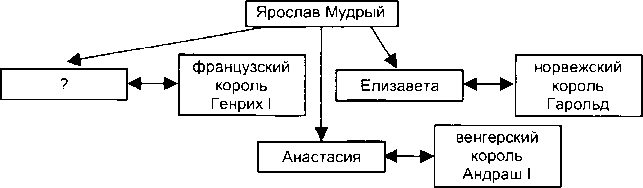 Запишите ответ:__________________________________________Задание #7Вопрос:Ниже перечислены названия восточнославянских племён. Найдите и запишите порядковый номер, под которым указано название племени, не относящегося к восточным славянам.Выберите один из 5 вариантов ответа:1) кривичи;2) радимичи; 3) поляки;4) вятичи; 5) древляне.Задание #8Вопрос:Какие события относятся к правлению Ярослава Мудрого? Найдите в приведённом ниже списке два события и запишите цифры, под которыми они указаны.Выберите несколько из 5 вариантов ответа:1) строительство храмов Святой Софии в Киеве и Новгороде2) Крещение Руси3) борьба с печенегами4) убийство Аскольда и Дира5) походы против Хазарского каганата